С 9 ноября стартовал  общешкольный природоохранный проект  в рамках районо проекта «Поможем птицам ». В рамках проекта:  -конкурсе кормушек (до 9 декабря)-сбор корма для птиц(ноябрь-декабрь)-развешивание кормушек по городу(декабрь)-кормление птиц (зима)-конкурс скворечников( март)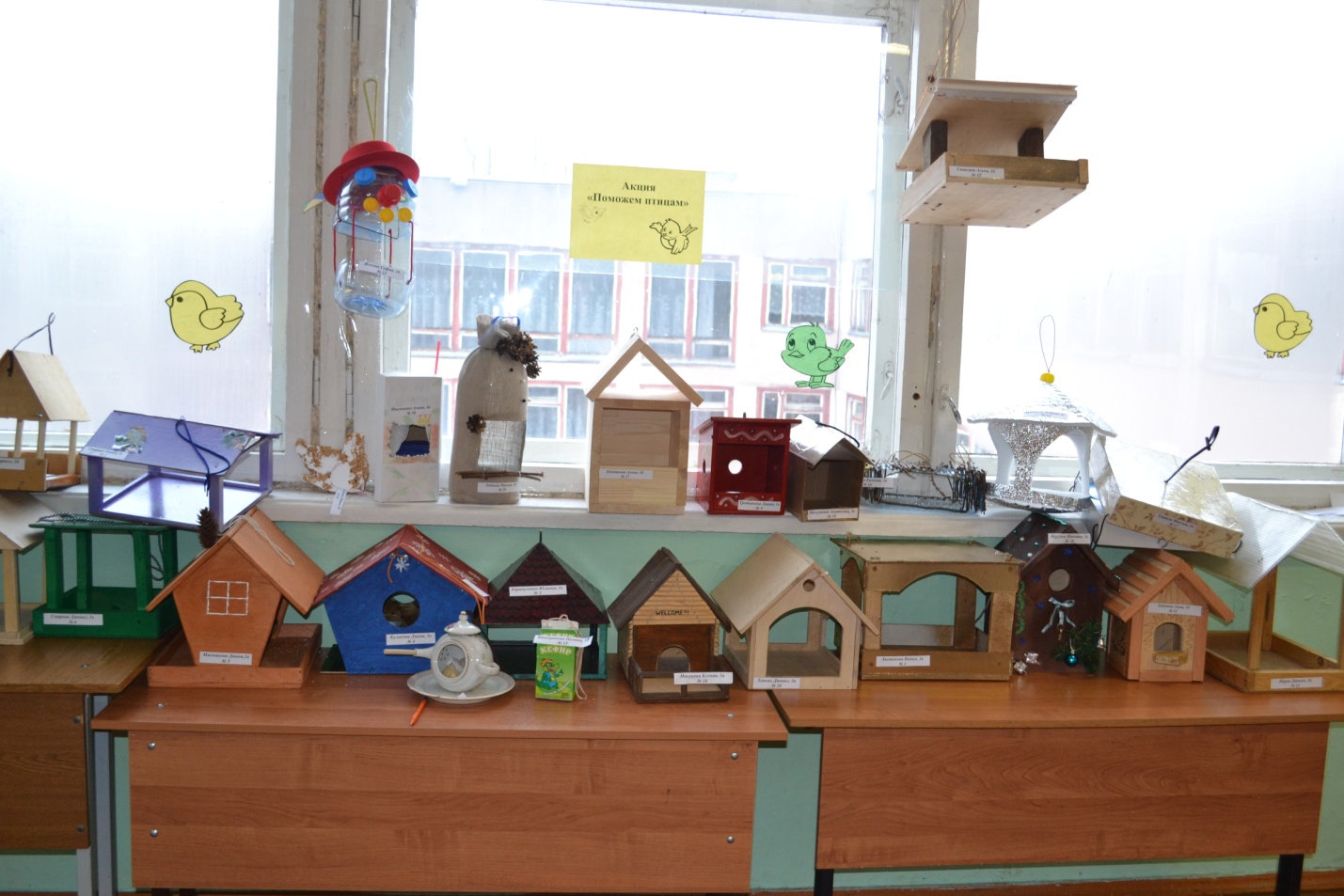 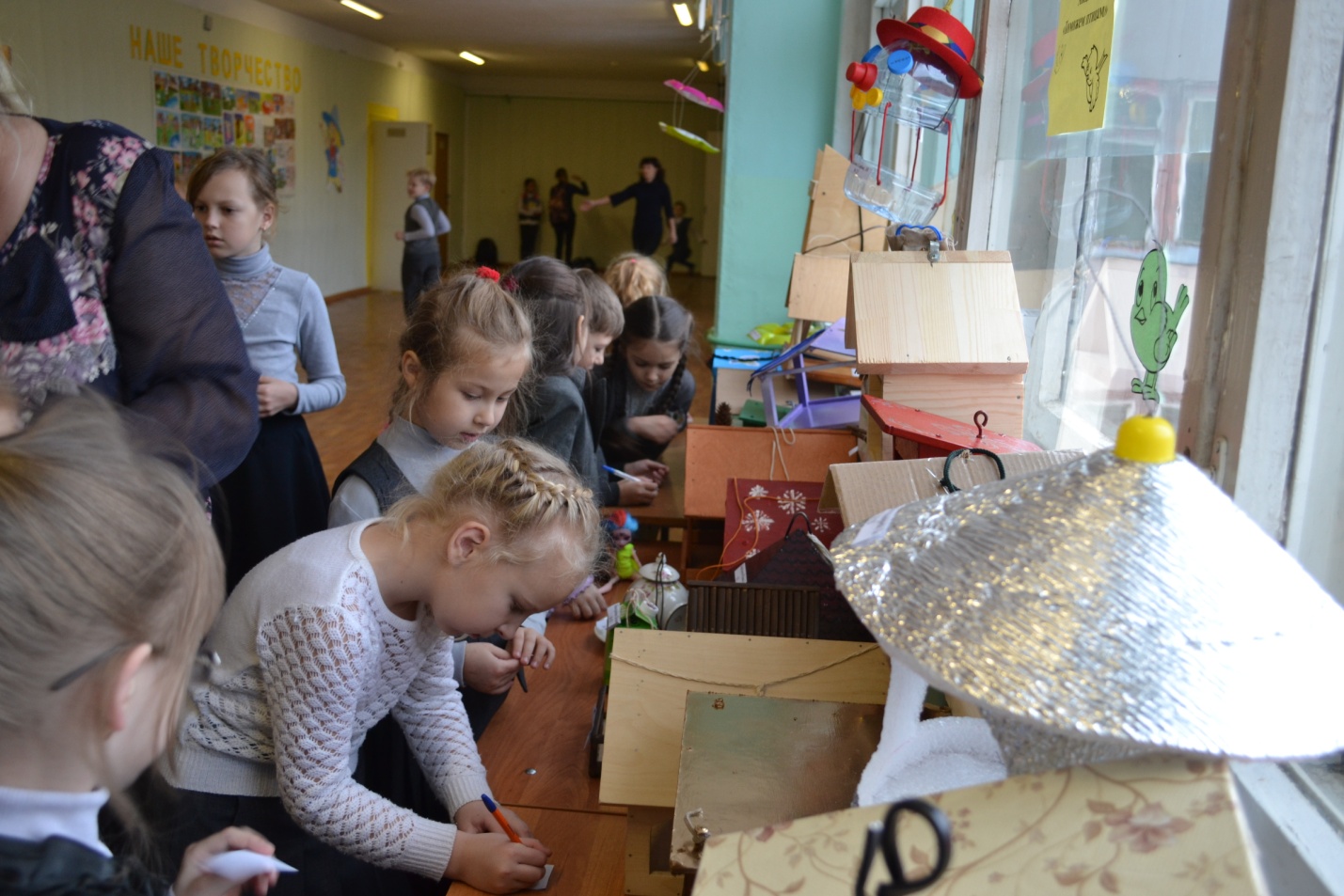 